SEMAINE 7  (du 11 au15 mai) 								Les 3e4 à la maison.COURS - PASSERELLE LYCEE.H 7/ G 5. L’Union européenne, une lente construction (suite et fin) Vous allez d’abord corriger l’activité sur la construction de l’Union Européenne donnée la semaine dernière.  Puis regardez le diaporama de correction et cliquez sur les hauts parleurs pour avoir des explications. Votre travail de cette semaine sera en lien avec ce que l’on attend de vous au lycée. Nous allons en effet travailler deux compétences :Les outils et les méthodes pour apprendre : Faire une carte mentale (de révision)Pratiquer différents langages : Rédiger un développement construit.1ère étape : A l’aide de votre fiche activité de la semaine passée, complétez cette carte mentale (déjà en partie faite):2ème étape : A l’aide de votre carte mentale et de votre fiche activité, rédigez un développement construit (rédaction type brevet) ATTENTION : Votre rédaction doit comportée une introduction, et si possible une conclusion. Vous pouvez la rédiger sur ordinateur ou sur feuille, mais vous DEVEZ tous me la renvoyer par mail (photo ou doc word ou pdf) pour le vendredi 15 mai. Elle sera évaluée par compétences pour le 3eme trimestre !  AIDE :Appuyez vous sur votre fiche méthode collée à la fin de votre cahier.Aidez vous des conseils donnés ci-dessous : vous pouvez utiliser l’introduction déjà rédigée, mais c’est encore mieux si vous faites la vôtre ! 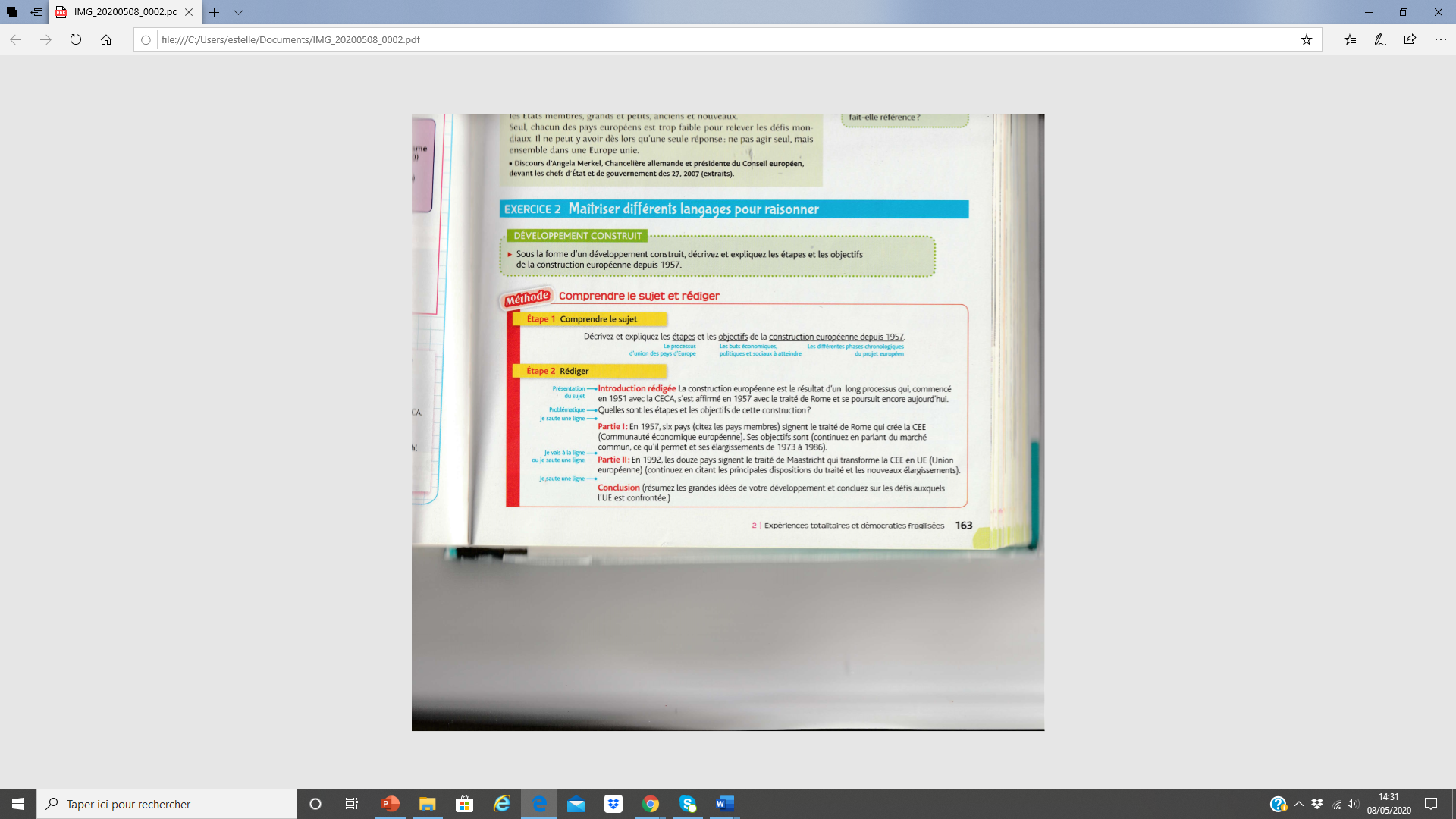 